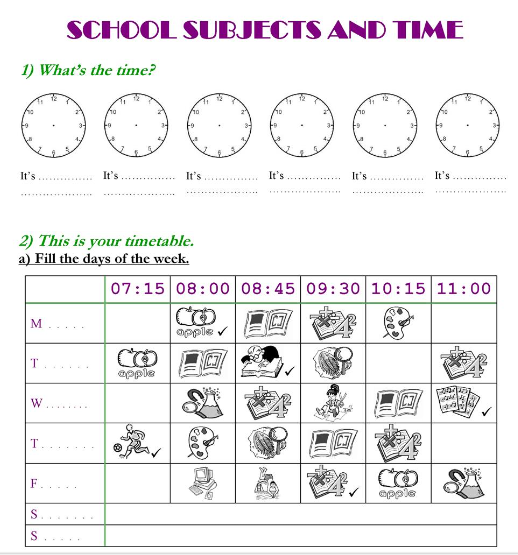 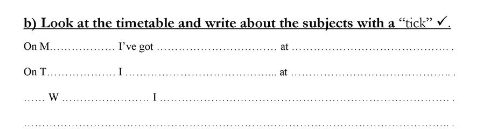                          3.  Poišči 10 šolskih predmetov.                  4. What lessons do you need these things?                   Za katere šolske predmete potrebuješ naslednje stvari?6. Kateri predmeti so?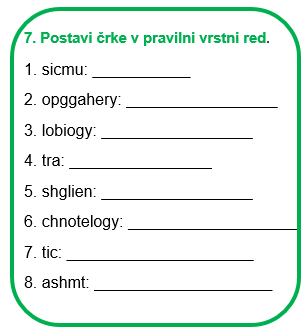 1. In this lesson, you study science and ideas about how things work - _____________________2. The study of life of people, animals and plants - _________________________________3. The study of how to make beautiful things, like paintings and drawings - __________________________4. The study of numbers, measurements and shapes - ___________________________________5. The study of things that happened in the past - ___________________________________6. In this lesson, you sing or play a musical instrument - __________________________________7. In this lesson, you speak English and listen to people speaking in English - _________________________8A. Dopolni stavke glede na sličice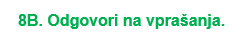 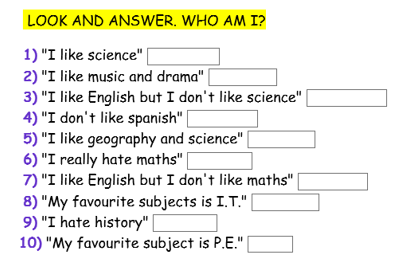 ENGLISHIAFFREMUSICRPRERASBUTTEEHMTASBGIZNBAHISTORYCWNSCIENCEHBIOLOGYBN1. a ruler    a pencil    a calculator2. a map    a globe    minerals3.  a dictionary     a student's book     a notebook4. a piano     a drum     a flute5. trainers    a ball    a T-shirt6. a brush    some paint    drawing paper7. a computer    a keyboard    a mouse8. a skeleton    an anatomy atlas    a microscope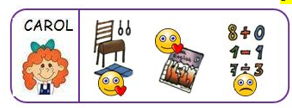 My name ___________ Carol.I ____________ maths.I ____________ English.I really ____________ P.E.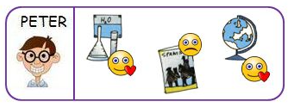 I ____________ Peter.I _________ geography, but I ________________ Spanish.I really _______________ science too.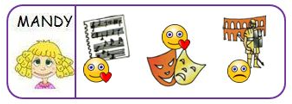 My name ___________ Mandy.I ____________ drama and music.I __________________ history.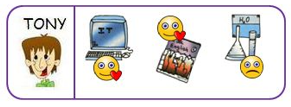 I ___________ Tony.I ____________ I.C.T but I ________________science.I also _____________ English.